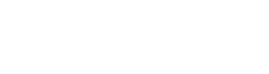 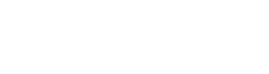 [Add Name of Event]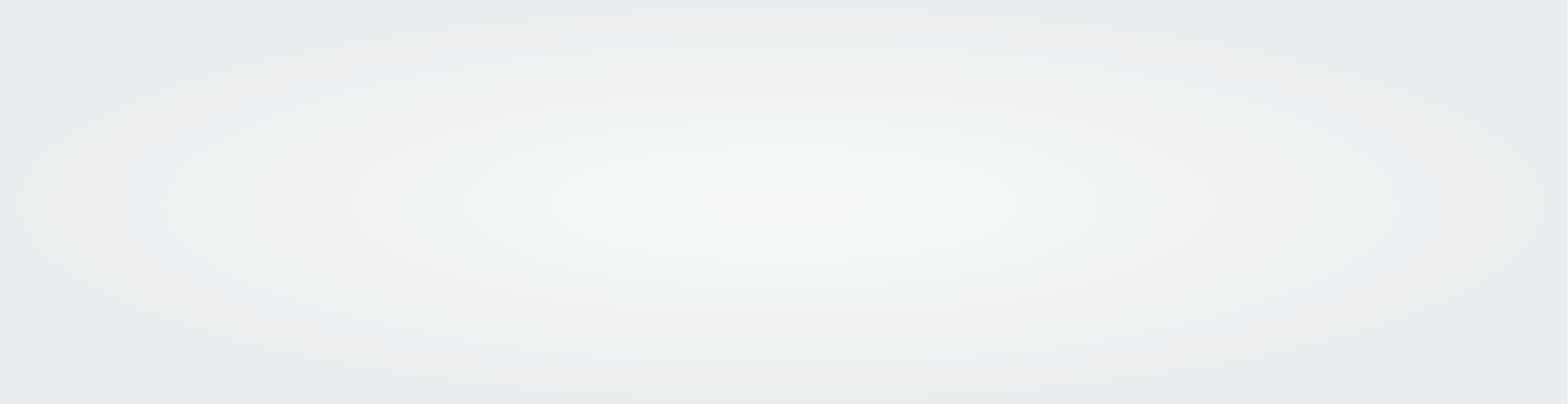 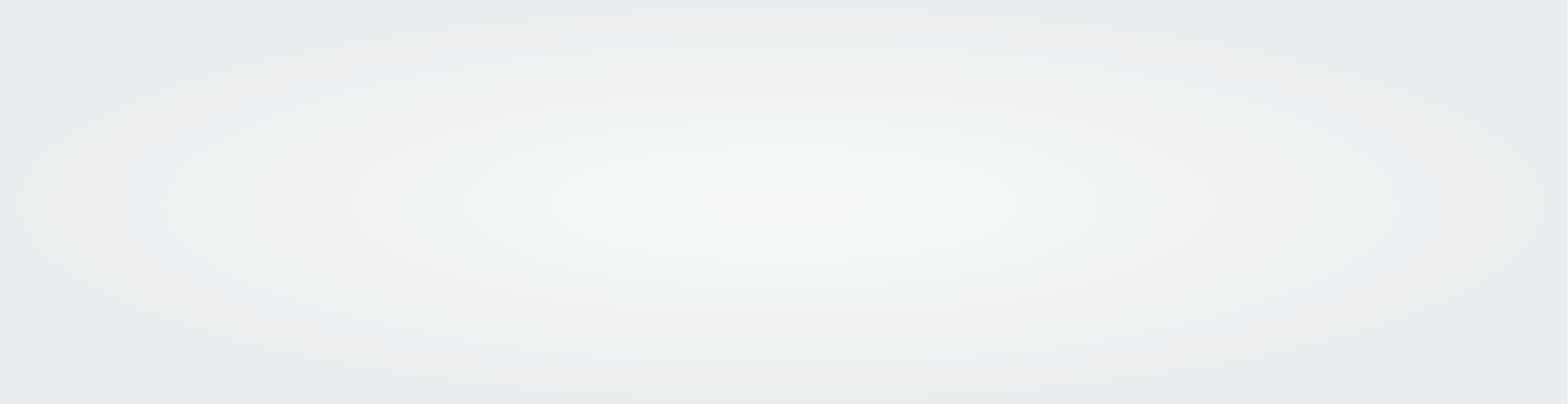 Date: [Add]	Time: [Add]	Location: [Add][Add description/promote event here.][Add Name of Event]Date: [Add]	Time: [Add]	Location: [Add][Add description/promote event here.][Add Name of Event]Date: [Add]	Time: [Add]	Location: [Add][Add description/promote event here.]Global Well-Being at AECOM                                    WellBeingAtAECOM.com